EXECUTIVE OFFICE OF HOUSING & ECONOMIC DEVELOPMENT, ROOM 2101BOSTON, MA  02108www.mass.gov/eohed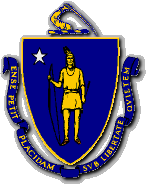 Interagency Permitting BoardNOTICE OF MEETINGPlease be advised that the Interagency Permitting Board will meet on Wednesday, March 11th, 2020 from 1:00pm – 2:00pm at 1 Ashburton Place, 21st Floor, Suite 2101. The meeting agenda will include consideration of the following:10/9/19 Meeting Minutes 43D Priority Development Site Application: 14 Mechanic Street & East Main Street Parcel in SouthbridgeRespectfully,Kevin Staley, CoordinatorInteragency Permitting Board